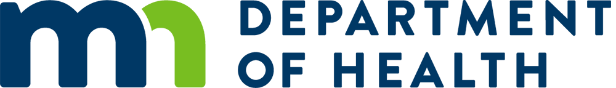 Outreach Data Collection ToolTemplateThese are the data variables you are required to report in your semi-annual Progress Report for HIV Testing ProgramsThis form will not add totals for youYou are not required to use or submit this tool. You may develop your own data collection tool.OutreachProgram Name:Outreach StatisticsMonthNumber of times outreach conductedNumber reached in target populationNumber reached NOT in target popoulationTotalJanuaryFebruaryMarchAprilMayJuneTotalJulyAugustSeptemberOctoberNovemberDecemberTotalAnnual Total